Odbočovací kus s těsněním 45° ABZ 125-125Obsah dodávky: 1 kusSortiment: K
Typové číslo: 0055.0393Výrobce: MAICO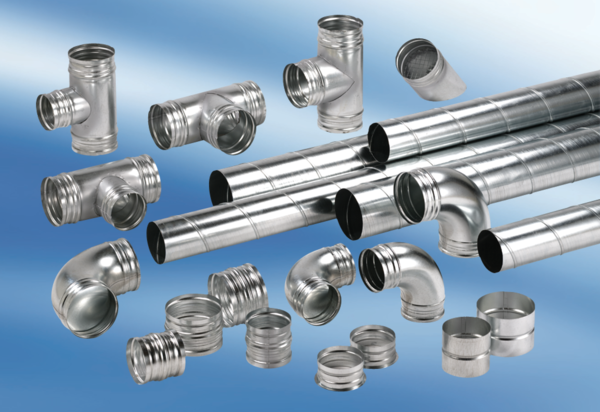 